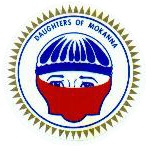 Supreme Caldron Daughters of MokannaApplicant Eligibility PetitionI the undersigned represent myself to be the wife, widow, or other female relative of a member in good standing or was in good standing at the time of their passing of a Veiled Prophet of the Enchanted Realm or a Brother of recognized Masonic Lodge AF & AM (F & AM) or a female in good standing in a Chartered Organization that is recognized by the Masonic Fraternity do respectfully petition the Supreme Caldron for Permission to organize a Caldron.  If granted this privilege, we solemnly agree to abide by the laws, rules, and edicts of the Supreme Caldron and do all in our power to further the interests of the Daughters of Mokanna.Name: _______________________________________________________________Street Address: _________________________________________________________City: __________________________________________________________________State: ______________________________   Zip Code: _________________________Home Phone: ________________________   Cellular: __________________________Email address: __________________________________________________________Eligibility Circle appropriate relationship:  Relative of a MOVPER Prophet  OR  Relative of a Master Mason  OR  Member of a Chartered Organization recognized by the Masonic FraternityName of Prophet or Brother: ____________________________________________________Name of Grotto or Blue Lodge: __________________________________________________Address of Grotto or Blue Lodge: ________________________________________________Relationship to the above Lady: _________________________________________________orName of the Affiliated Body recognized by the Masonic Fraternity of which you are a member in good standing: ____________________________________________________________Name of the Subordinate Chapter or Body: ________________________________________ Address of the Subordinate Body: ________________________________________________(Please attach a copy of your current dues card for Affiliated Applicants only)